Acteurs de la télévente, ne restez plus isolés face à vos problèmes ! Les agents du plateau de Petite Forêt dans le Nord, ont décidé de se réunir et d’agir ensemble… et ça marche ! Dans ce déroulé, en plusieurs actes,Ils partagent avec vous l’histoire et les combats de leur section :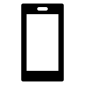 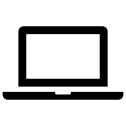 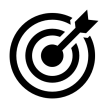 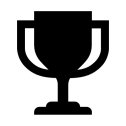 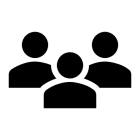 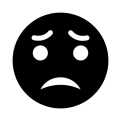 